ПСИХОЛОГИЧЕСКАЯ ПОЛИКЛИНИКА  АППП ЮФУПРОВОДИТ НАБОР НА ТРЕНИНГ  "НАЧНИ БЫТЬ ПСИХОЛОГОМ" 
Дата проведения 30.09.2015
Время 18:00-20:00
Место проведения Нагибина 13 ,1-й этаж, ПСИХОЛОГИЧЕСКАЯ ПОЛИКЛИНИКА.
Кол-во участников от 8 до 15 чел.
 Стоимость 600 р.
Запись по тел. 89287777322 ,89287770510.  Ведущие: ТЕЛЬНОВ СВЯТОСЛАВ ВЛАДИМИРОВИЧ - психолог, ведущий тренингов личностного роста по методу НЛП, гештальттерапии;  ГРИГОРЯН САРГИС СЕРЖИКОВИЧ  сертифицированный психотерапевт Московского Гештальт - Института, ведущий тренингов личностного роста.АНОНС

Ты студент-психолог? Думаешь, как реализовать себя по профессии?Тогда тебе к нам! Наш воркшоп поможет тебе узнать потребности и интерес потенциальных клиентов на сегодняшний день, а клиентам узнать современных психологов чуть поближе. Будет прямая трансляция шоу психологов (почти правда), где Вы сможете задать им любые вопросы, и, возможно,  получите ответ.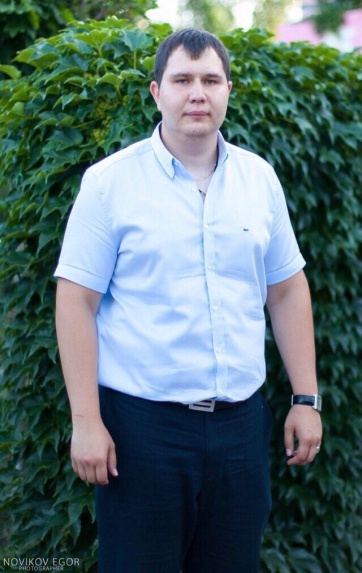 http://app.sfedu.ru/psyclinichttp://vk.com/psihpolpsyclinic@sfedu.ruTeл. +7(863) 243-07-11; +7951 -51-98-278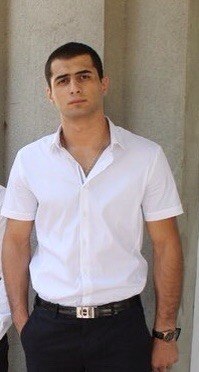 